       Pozývame Vás na 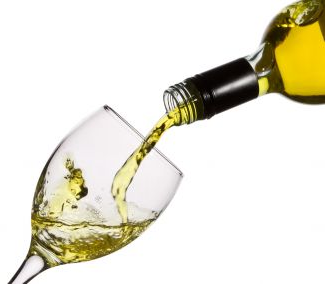 11. ročník„Požitavská výstava vín 2017veľká mAňA“Verejná degustácia sa bude konať 23.apríla 2017 o 15,00 hod  v KD MaňaOdber vzoriek v KD Maňa :7.4.2017    18.30 – 21.00 hod8.4.2017       9.00 – 12.00 hod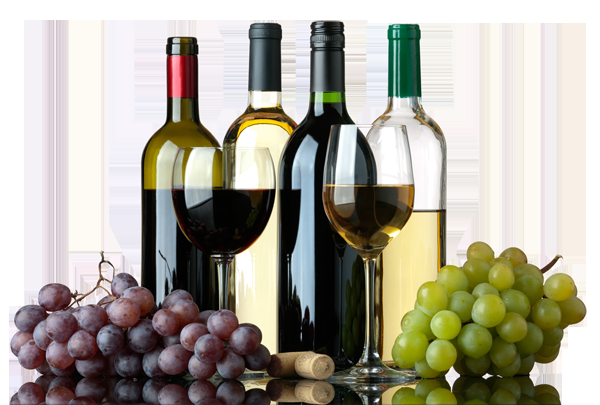 